
  ПРОБЛЕМА, НАД ЯКОЮ ПРАЦЮЄ МО КЛАСНИХ КЕРІВНИКІВ: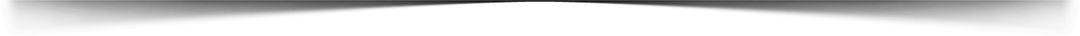 «Розвиток  особистості,  яка  здатна до саморозвитку,  самовиховання,  самореалізації  у  своїй  діяльності,   її   духовний  світ».  ЗАВДАННЯ ВИХОВНОЇ РОБОТИ ЗАКЛАДУсприяння  виробленню  особистістю  ціннісного ставлення  до  навколишньої  діяльності та до самої  себе, активної  за  формою та  моральної  за   змістом  життєвої  позиції;стимулювання  внутрішньої  і  зовнішньої  активності  учнів,  їх  оптимальної  участі  в   суспільній  діяльності;розвиток  адаптаційних  можливостей  школярів,  необхідних  для  ефективної  взаємодії  з   навколишнім  соціумом;підвищення  виховного  впливу  пізнавальної   діяльності  на  соціальну  адаптацію  вихованців  і   єдність  змісту  навчання  з  виховною  роботою  в   цілому;активізувати  співпрацю  вихователів,  класних   керівників із  соціальними  службами  міста  та  області  щодо  роботи  з   соціальної  адаптації;поширити  застосування  інноваційних  форм  виховного  впливу  на  соціальну  адаптацію  школярів.  МО КЛАСНИХ КЕРІВНИКІВ У 2017/2018 н.р. СТАВИТЬ НАСТУПНІ ЗАВДАННЯ:Постійно  брати  участь  у  роботі  школи  передового, перспективного  і  новаторського  педагогічного  досвіду.       Ознайомитись  із  творчими  лабораторіями  учителів-новаторів  шкіл міста та інтернатних закладів області.Стежити  за  новинками  в  педагогічній  літературі,   вивчати  і   впроваджувати  в  своїй  роботі досвід колег.Приділяти  більшу  увагу  проблемам  молодих  класних  керівників,  їх  адаптації  до  шкільного  життя.Посилити  індивідуальну  роботу  з  дітьми,  схильними до  правопорушень.Приділити  особливу  увагу  організації  роботи  з   обдарованими  дітьми.  Працювати  над  створенням оптимальних  умов  для  розвитку  обдарованих  дітей,  забезпечення  їх  самореалізації.Спрямувати   роботу  класного  керівника  для  формування  спільної  програми  дій   школи  і  сім'ї у  становленні  юної   особистості.Залучити  батьків  до   активної  участі  в  організації  і   проведенні  позакласних  заходів.Виховувати  інтерес  до  вивчення  рідного  краю,  почуття   патріотизму. Працювати  над   вдосконаленням   та  розвитком  системи  учнівського  самоврядування.Формувати  життєтворчу  юну  особистість  шляхом   впровадження  основних    принципів  особистісно- орієнтованої  освіти.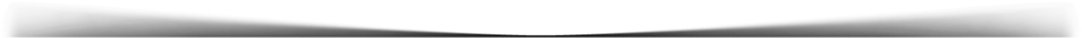 ПРОБЛЕМНІ ПИТАННЯ, НАД ЯКИМИ ПРАЦЮЮТЬ КЛАСНІ КЕРІВНИКИ: ПЛАН НАВЧАННЯ З КЛАСНИМИ КЕРІВНИКАМИ НА 2017/2018 НАВЧАЛЬНИЙ РІКВЕРЕСЕНЬМетодичні рекомендації щодо планування роботи класного керівника.Складання плану виховної роботи з класним колективом.ЖОВТЕНЬПсихолого-педагогічна компетентність класного керівника.Оформлення класних куточків.ЛИСТОПАДПрактичні поради: "Вивчення особистості школярів".Взаємодія класного керівника з батьками класу.ГРУДЕНЬВивчення індивідуальних особливостей учнів, їхніх інтересів, потреб.Робота в шкільному методичному кабінеті: "Ознайомлення з новинками науково-методичної літератури з питань виховання школярів".ЛЮТИЙБесіда: "Організація учнівського самоврядування".Система роботи класного керівника в сучасній школі.Методика підготовки та проведення класних виховних годин.БЕРЕЗЕНЬНові форми групової роботи з дітьми.Виховання: взаємодія з родиною школяра.КВІТЕНЬРобота в шкільному методичному кабінеті: "Ознайомлення з новинками педагогічної літератури".Використання новітніх технологій у виховній роботі.ТРАВЕНЬТворча програма класного керівника.СПИСОК ГОЛІВ БАТЬКІВСЬКИХ КОМІТЕТІВ ТОНРЦГолова батьківського комітету: Нікітін Р.Г          Функіональні обов’язки  керівника методичного об’єднання класних керівників Керівник методичного об’єднання класних керівників:        1.Відповідає за:а) планування, підготовку, здійснення та аналіз діяльності ШМО;б) поповнення кейсу класного керівника;в) своєчасне впорядкування документації ШМО та проведених заходів;        2. Разом з адміністрацією навчального закладу контролює:а) виконання класними керівниками їхніх функціональних обов’язків;б) підвищення науково-методичного рівня виховної роботи.        3.Організовує:а) взаємодію класних керівників між собою та з іншими  структурними підрозділами школи;б) відкриті заходи, семінари, конференції, педагогічні читання тощо;в) вивчення, узагальнення  та використання  на практиці передового педагогічного досвіду роботи класних керівників;г) консультації з питань виховної роботи.        4. Координує планування, організацію та педагогічний аналіз виховних заходів класних колективів.        5. Сприяє створенню та розвитку системи  виховної роботи класних колективів.        6. Керує діяльністю творчих груп класних керівників. Аналіз діяльності ШМО за 2016-2017н.р.Керуючись законами України “Про освіту”,“Про загальну середню освіту”, Положенням про районний методичний кабінет ( затверджене наказом МОНУ 08.12.2008 р. №1119, зареєстроване в Міністерстві юстиції 23.112.2008 р. №1239/15930), рекомендаціями МОНУ щодо організації і проведення методичної роботи з педагогічними кадрами в системі післядипломної педагогічної освіти ( лист МОНУ від 03.07.2002 №1/9-318), Положенням про навчальні кабінети загальноосвітніх навчальних закладів ( затверджене наказом МОНУ 20.07.2004 р. №601, зареєстроване в Міністерстві юстиції 09.09.04 №1121/9720), листом МОНУ від 13.02.09 №1/9-104 «Щодо використання наочних засобів навчання у загальноосвітніх навчальних закладах», інструктивно-методичними рекомендаціями МОНУ «Упровадження до профільної підготовки учнів загальноосвітніх закладів» ( лист від 07.07.08 №1/9-433), Положенням про районні методичні об’єднання вчителів - предметників ( затверджене радою методичного кабінету у 2001 р., прот. №4 від 26.12.01), Положенням про районний методичний кабінет ( затверджене наказом відділу освіти від 05.09.2001 р. №195), рекомендаціями щодо організації методичної роботи в загальноосвітніх навчальних закладах у 2012-2013 н.р., виконуючи положення національної Доктрини розвитку освіти, Національної стратегії розвитку освіти в Україні на період до 2021 року ( затверджена Указом Президента України від 25 червня 2013 № 344/2013), Концепції розвитку неперервної педагогічної освіти, Концепції виховання дітей та молоді у національній системі освіти, Концепції національно - патріотичного виховання молоді в навчальних закладах, Концепції громадянського виховання в умовах розбудови української державності, Державної цільової соціальної програми підвищення якості шкільної природничо-математичної освіти на період до 2015 року (затверджена постановою Кабінету Міністрів України від 13 квітня 2011 № 561), Державної цільової програми роботи з обдарованою молоддю, «Орієнтованої програми здійснення внутрішкільного контролю в загальноосвітньому навчальному закладі» згідно з додатком 3 до листа Міністерства освіти і науки України від 07.08.2013 № 1/9-533 «Про методичні рекомендації для проведення державної атестації та внутрішкільного контролю навчальних закладів» та іншими нормативними документами, методоб’єднання вчителів природничо-математичного циклу працювало над проблемою «Формування творчої особистості шляхом впровадження інноваційних методів навчання».В 2016-2017 н.р. методоб’єднання налічувало в своєму складі 5 вчителів, з яких 3 - досвідчені професіонали з великим стажем роботи, у всіх - вища освіта, у 1 - вища категорія. В складі методоб’єднання 1 вчитель має звання методиста.Згідно плану роботи на засіданнях ШМО розглядались питання створення системи роботи вчителя щодо формування природничо-математичних компетентностей учнів, особливості організації навчально-виховного процесу при викладанні предметів природничо-математичного циклу у 2016-2017 н.р., використання інноваційних технологій на уроках природничо-математичних наук, розвитку творчих здібностей школярів шляхом використання компетентнісного підходу до організації навчально-виховного процесу, організаційно-методичні засади. Були опрацьовані нормативно-правові документи, що регулюють навчально-виховний процес, інструктивно-методичні матеріали щодо навчально-виховної роботи у 2016-2017 н.р., сучасні вимоги щодо ведення документації; обговорювалися пріоритети та завдання навчально-виховної роботи. КласКласний керівник Проблемне питання 5 Осипченко О.В  "Формування творчої, працелюбної особистості, виховання цивілізованого господаря"6Пахно А.І "Моральне виховання. Проблема людяності, поваги до батьків та старших" 7 Іщенко М.П "Формування свідомості учнів засобами національної культури" 8 Кононенко Л.М "Розвиток особистості засобами мистецтва" 9 Сивоконь О.М "Національно-патріотичне виховання в дусі морально-етичних ідеалів українського народу" № Клас ПІБ класного керівника Голова батьківського комітету Староста класу 15 Осипченко О.В Нікітіна О.В Моісеенко Д 2 6 Пахно А.І. Голубнича М.ВВербецький А  37 Іщенко М.М. Апанасенко С.М. Іщенко В 48 Кононенко Л.М. Кравцова Н.А Кравцов В 5 9Сивоконь О.МКасим О.В Ігнатов М